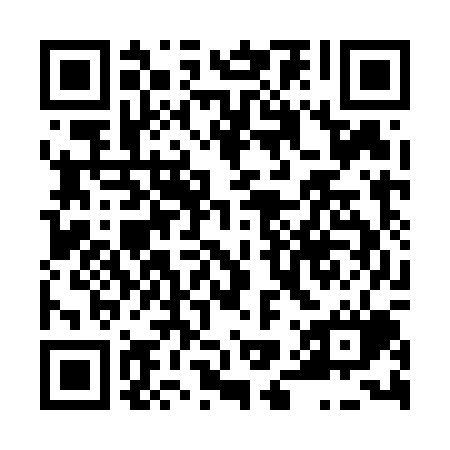 Prayer times for Bransouze, Czech RepublicWed 1 May 2024 - Fri 31 May 2024High Latitude Method: Angle Based RulePrayer Calculation Method: Muslim World LeagueAsar Calculation Method: HanafiPrayer times provided by https://www.salahtimes.comDateDayFajrSunriseDhuhrAsrMaghribIsha1Wed3:195:3512:545:598:1410:212Thu3:165:3312:546:008:1610:233Fri3:135:3112:546:018:1710:264Sat3:105:3012:546:028:1910:295Sun3:075:2812:546:028:2010:316Mon3:045:2612:546:038:2210:347Tue3:015:2512:546:048:2310:368Wed2:585:2312:536:058:2410:399Thu2:555:2212:536:068:2610:4210Fri2:525:2012:536:078:2710:4511Sat2:495:1912:536:088:2910:4712Sun2:465:1712:536:088:3010:5013Mon2:435:1612:536:098:3210:5314Tue2:395:1412:536:108:3310:5615Wed2:375:1312:536:118:3410:5916Thu2:375:1212:536:128:3611:0117Fri2:365:1112:536:128:3711:0218Sat2:365:0912:536:138:3811:0319Sun2:365:0812:546:148:4011:0420Mon2:355:0712:546:158:4111:0421Tue2:355:0612:546:168:4211:0522Wed2:345:0512:546:168:4311:0523Thu2:345:0412:546:178:4511:0624Fri2:345:0312:546:188:4611:0725Sat2:335:0212:546:188:4711:0726Sun2:335:0112:546:198:4811:0827Mon2:335:0012:546:208:4911:0828Tue2:324:5912:546:208:5011:0929Wed2:324:5812:546:218:5111:0930Thu2:324:5712:556:228:5211:1031Fri2:324:5612:556:228:5311:10